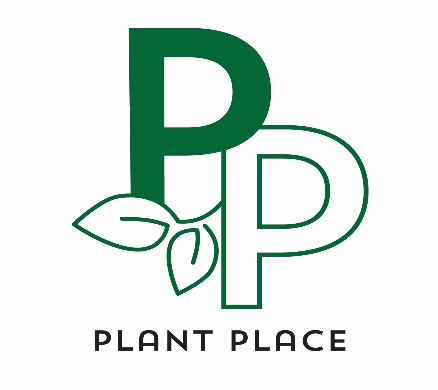 Organization name________________________________________________Tax ID #___________________________________________________________Contact name____________________________Phone:__________________Contact email_____________________________________________________Mailing address___________________________________________________Event name___________________________Event date_________________How donation will be used (silent auction, prize, etc):_________________________________________________________________________________Are the funds raised in this event targeted toward a specific use?___________________________________________________________________Plant Place Inc.  PO Box 390   Elk River  MN  55330  763-441-8022  www.plantplacemn.comIf your donation request is approved, we will be sending a gift card to use at our store.